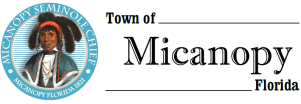 Town CommissionTentative Millage/Budget Hearing – F/Y 2019-2020Monday      September 9, 2019      6:00pm1.	Call to Order								2.	Invocation & Pledge of Allegiance to Flag 			3.	Roll Call	Commissioners Attending:									Joseph Aufmuth, Mayor 			PresentTimothy Parker, Mayor Pro-Tem		PresentEd Burnett				PresentTroy Blakely				Absent		Mike Roberts				Present  Debbie Gonano, Town Administrator	Present Patty Polk, Deputy Town Clerk		Absent Scott Walker, Attorney			AbsentAndrea Parker				Absent4.	Agenda Approval	Motion made and seconded (Burnett/Parker) to accept the agenda as submitted; passed 4-0 5.	Open Public Hearing:  Mayor Aufmuth opened the public hearing at 6:01 pm 	Mayor Aufmuth asked to have the minutes reflect that there was no public attendance.6.	Mayor announces Tentative Millage Rate and Reads Resolution 2019-14 by title onlyThe F/Y 2019/2020 millage rate is 5.6542 mills, which is the rollback rateMayor Aufmuth read Resolution 2019-14 by title only. 7.	Motion to Accept Tentative Millage RateMotion made and seconded (Parker/Burnett) to adopt Resolution 2019-14 setting the Tentative Millage Rate at 5.6542 mills, which is the rollback rate.8. 	Mayor Aufmuth and Town Commission Comment on F/Y 2019/2020 Tentative Millage Rate	No Commission discussion.9. 	Public Comment on F/Y 2019/2020 Tentative Millage Rate 	No public in attendance.10.	Commission Vote on Resolution 2019-14 Setting Tentative Millage Rate at 5.6542 (rollback rate)	Motion to adopt the Rollback Millage Rate of 5.6542 mills passed 4-0 11. 	Overview of F/Y 2019/2020 Tentative Budget and Read Resolution 2019-15 by title onlySetting Tentative Revenue and Appropriations in the Amount of $1,653,114	Mayor Aufmuth read Resolution 2019-15 by title only. Town Administrator Gonano highlighted budget items, including gas tax revenue reductions; the new fire ILA; capital outlay allocated to the fire department, a new lawn mower, and parks and recreation. Income includes the $600,000 CDBG grant, as well as the $50,000 FRDAP grant.  Mayor Pro Tem Parker asked about parks and recreation capital outlays and water expenses. When asked about the automatic control valve installation, Town Administrator Gonano answered that Town staff does not believe that the extra flushing will solve the disinfection byproduct issue. The jar tests performed by Florida Rural Water Association (FRWA) showed that a contact tank for hydrogen peroxide would be helpful for disinfection byproducts. Gonano was hopeful that with receipt of the expected DEP Consent Notice, the unmet needs on the CDBG application might be changed to replace the filtration system and/or tank mixer with a contact tank for hydrogen peroxide.12.	Motion to Accept Tentative BudgetMotion made and seconded (Parker/Burnett) to adopt Resolution 2019-15 setting the Tentative Budget at $1,653,114.13.	Mayor and Town Commission Comment on F/Y 2019/2020 Tentative Budget	No additional Commission comments.14.	Public Comment on F/Y 2019/2020 Tentative Budget	No public in attendance.15.	Commission Vote on Resolution 2019-15 Setting the Tentative Budget for F/Y 2019/2020 at $1,653,114.	Motion to adopt Tentative Budget of $1,653,114 passed 4-0 16.	Announce	The Second Fiscal Year 2019/2020 Millage Rate & Budget Hearing setting the Final Millage Rate and Final Budget for Fiscal Year 2019/2020 will be held on Monday, September 23, 2019 at 6:00 pm in the Commission Chambers at Micanopy Town Hall, 706 NE Cholokka Blvd, Micanopy, Florida 32667. The public hearing portion of the meeting was closed. 17.	Close Public Hearing:  6:17pm 18.	Adjourn:  6:17pm____________________________________________________________________________________________________________MINUTES APPROVED:As submitted ______ as amended _____ at Town Commission Meeting ____________________________________________________________________________________     _________________________________________________Joseph L. Aufmuth, Mayor                                                 Debbie Gonano, Town Administrator/Clerk